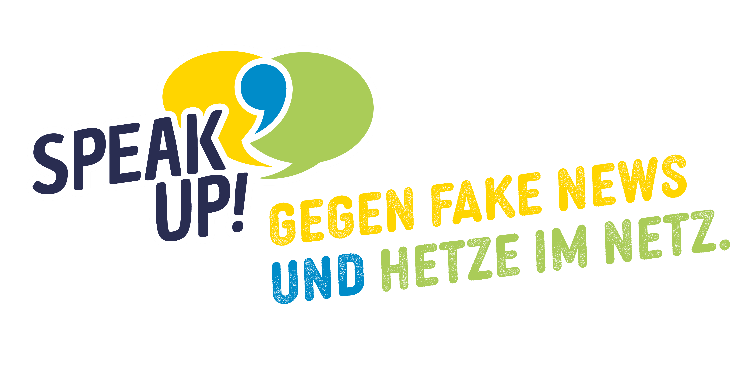 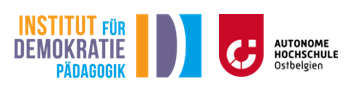 Anmeldeformular Speak Up! – Fake News und Hate Speech als gesellschaftliche HerausforderungenIch melde mich kostenlos für folgende Vorträge / Workshops an. Zutreffende Kästchen bitte anklicken. Die Startzeiten sind in „Eupener Zeit“, also Mitteleuropäischer Sommerzeit angegeben. Bitte schicken Sie das ausgefüllte Formular gemeinsam mit den unterschriebenen Teilnahmebedingungen als pdf Datei an info@idp-dg.be.Spätestens am Tag vor der jeweiligen Veranstaltung erhalten Sie den Zoom Zugangslink.Freitag, 06. Oktober 2023Samstag, 07. Oktober 2023Sonntag, 08. Oktober 2023Ich benötige eine Teilnahmebescheinigung	JA		 NEIN 				TeilnahmebedingungenSpeak Up! Tagung und LabDie Speak Up! Tagung und das Lab finden online statt. Die Veranstalter*innen haben mich darüber informiert, dass ich den Zoom-Link an niemanden weitergeben darf. Sofern meine Kolleg*innen, Familie, Freund*innen, Bekannte o.ä. an der Tagung teilnehmen möchten, werde ich sie bitten, sich kostenfrei zu registrieren.Die Veranstalter*innen haben mich darüber informiert, dass während der Tagung die Vorträge aufgezeichnet werden, um die Audiospur den Teilnehmenden des Labs zur Erstellung der Podcasts zur Verfügung zu stellen. Die Podcasts werden nach Fertigstellung auf den einschlägigen Podcast-Plattformen veröffentlicht.Die Teilnehmenden des Labs versichern, die ihnen zur Verfügung gestellte(n) Audiospur(en) nur zum Zweck der Erstellung der Podcasts zu nutzen und anschließend zu löschen.Die Veranstalter*innen haben mich darüber informiert, dass während der Tagung und des Labs Fotos und ggfs. kleine Videos aufgenommen werden können, die sie ggfs. zur Berichterstattung über den Workshop auf ihrer Website und in den sozialen Medien nutzen. Ich habe die Teilnahmebedingungen zur Kenntnis genommen und bin damit einverstanden.Datum, Ort			Name in Druckbuchstaben 		Unterschrift Name(n)Vorname(n)E-Mail AdresseFakten checken [Workshop auf Deutsch], Start 10:00 Uhr“Heute sind wir tolerant und morgen fremd im eigenen Land”. Hate Speech und Politolinguistik [Vortrag auf Deutsch], Start 11:15 Uhr Report_Hate: Transnationales Meldeportal gegen Hatespeech [Vortrag auf Deutsch], Start 12:15 UhrReport_Hate: Expectations on the project for the development of a transnational reporting portal [Panel Diskussion auf Deutsch], Start 14:00 UhrUmgang mit Hass im Netz mit der Meldestelle REspect! [Workshop auf Deutsch], Start 16:30 UhrUrbane Legenden, Fake News und Fatalität: Eine Fallstudie über Indien [Vortrag auf Deutsch], Start: 09:00 UhrExploring the Struggles of Modern Liberals in Georgia against Hate Speech [Vortrag auf Englisch], Start: 10:15 UhrDeutsche Tageszeitungen über Corona-Verschwörungstheorien: Herausforderungen und Lösungsansätze [Vortrag auf Deutsch], Start: 11:15 UhrDie Rolle des sprachlichen Stils für den Erfolg von Desinformation im Zuge der Coronapandemie [Vortrag auf Deutsch], Start: 12:15 UhrFake News als gesellschaftliche Herausforderung: Eine Fallstudie zu WhatsApp in Indien [Vortrag auf Deutsch], Start: 14:00 UhrFake News & Hate Speech in den Social Media [Vortrag auf Deutsch], Start: 15:00 UhrFake News, Propaganda und Postfaktisches:Eine Analyse von 'Corpus Delicti' von Juli Zeh [Vortrag auf Deutsch], Start: 10:15 UhrLiterarische “Fake News”: Michael Kohlhaas im Nationalsozialismus und dessen propagandistische Instrumentalisierung [Vortrag auf Deutsch], Start 11:15 UhrKonsensverschiebungen – ein Film zu Radikalisierungsprozessen in der Europäischen Union [Vortrag auf Deutsch], Start 12:15 UhrFake News und Hate Speech im Alltag der Jugend – Der Dokumentarfilm (S)innfluence your World als Ausgangspunkt der kompetenzorientierten politischen (Medien)Bildung [Vortrag auf Deutsch], Start 13:15 UhrPress Reports of a Pogrom (1878): Universal mechanisms of fake news [Vortrag auf Englisch], Start 15:15 Uhr„Wie funktioniert Antisemitismus?“ Im Gespräch mit Schüler:innen im ländlichen Bayern [Vortrag auf Deutsch], Start 16:00 UhrGewagtes Experiment über tabuisierende gendersensible Themen im DaF-Unterricht in Georgien[Vortrag auf Deutsch], Start 17:00 UhrStraßePostleitzahlOrtLand